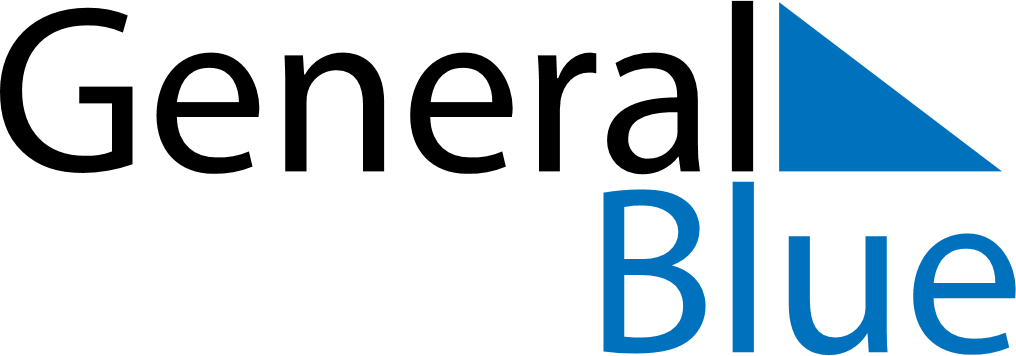 March 2020March 2020March 2020GuamGuamMONTUEWEDTHUFRISATSUN12345678Guam History and Chamorro Heritage Day910111213141516171819202122232425262728293031